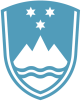 Statement bythe Republic of Sloveniaat the37th Session of the UPR Working Group – Review of NauruGeneva, 27th January 2021Ms President,Slovenia wishes to commend the delegation of Nauru for the national report, its presentation today and the commitment to the UPR process.Slovenia would like to make the following recommendation:to ratify the International Covenant on Civil and Political Rights and the Optional Protocol to the Convention on the Rights of the Child on the involvement of children in armed conflict.Slovenia as resolute opponent of the death penalty, welcomes the passage of the "Crimes Act 2016", which replaced the "Nauruan Criminal Code 1899" and the abolishment of the death penalty.The adoption of the Domestic Violence and Family Protection Act in 2017 to protect victims of domestic violence, including through safety and protection orders, and explicitly setting out the duty of police officers to investigate and prosecute domestic violence complaints and to assist victims, is another step in the right direction. Nevertheless domestic violence still remains a serious problem, therefore a national action plan, to prevent and respond adequately to gender-based violence against women, including domestic violence, is needed. We urge the government of Nauru to make available sufficient financial, human and technical resources to effectively implement the law.Thank you!